Конспект интегрированного занятия во второй младшей группе на тему «Путешествие в страну Любо-знайка».Подготовила: Вяткина Т.И.Цель: закрепить знания детей, приобретенные в течение учебного года.Задачи:- развивать интерес детей к художественной литературе, (русским народным сказкам, авторским сказкам (зарубежным и отечественным);- активизировать речь детей, закрепить умения отвечать на вопросы воспитателя;        - закрепить умение детей понимать и отгадывать загадки;- закрепить умение детей выделять и объединять предметы по одному (общему признаку), (транспорт);- закрепить умение детей различать и называть геометрические фигуры (круг, квадрат, треугольник);- закрепить умения различать и называть цвета (желтый, синий, зеленый, красный);         - закрепить знания о домашних и диких животных;- закрепить понятия: «один», «много».- развивать умение слушать и понимать заданный вопрос воспитателя, отвечать на него;- развивать логическое мышление, воображение, память, внимание, сообразительность;- воспитывать находчивость, выдержку, самостоятельность.- воспитывать познавательный интерес, доброту, эмоционально-положительное отношение к персонажам, вызвать желание помочь им.      Виды детской деятельности: игровая, коммуникативная, восприятие художественной литературы, двигательная.Методические приёмы:Словесные - игровая мотивация, беседа, вопросы, объяснение.Наглядные - демонстрация игр, пособий.Игровые - проведение игр «Назови сказку», «Угадай героя сказки», «Помоги животному найти свой дом», «Построй дом».Оборудование: книги со сказками; геометрические фигуры (круг, квадрат, треугольник, прямоугольник) разных цветов; муляжи домашних и диких животных; домик, елочка; небольшие кубики -конструктор; коробка со сладостями.Ход занятияОрганизационный момент:Воспитатель: Ребята, сегодня к нам на занятие пришли гости. Поздоровайтесь с гостями. Молодцы! Воспитатель: Давайте возьмёмся за руки и сделаем большой круг.«Собрались все дети в круг,Я твой друг и ты мой друг.Крепко за руки возьмемсяИ друг другу улыбнёмся».Воспитатель: Ребята, скажите, какое сейчас время года. Дети: Весна. Воспитатель: Какие признаки весны вы знаете?Дети: тает снег, набухают почки, прилетают птицы.Воспитатель: А какие времена года вы ещё знаете. (лето, осень, зима) Воспитатель: Ребята, а вы знаете, когда просыпается солнышко?Когда мы рано встаем и в детский сад идем?Дети: УтромА когда в детском саду на прогулку ходим, едим вкусный обед?Дети: ДнёмА домой когда из детского сада уходим?Дети: ВечеромКогда мы дома спим в своих кроватках и сны сладкие видим?Дети. НочьюВоспитатель: Молодцы. Ребята, сегодня, когда я шла в детский сад, мне передал почтальон письмо.Письмо: «Дорогие ребята, мы жители страны «Любо-знайка», просим вас о помощи. Злой волшебник заколдовал нашу страну и всех ее жителей, а для того, чтобы нас расколдовать, вам надо выполнить некоторые задания. Помогите нам, пожалуйста»Воспитатель: Вы готовы помогать жителям этой страны?Дети: ДаВоспитатель: тогда мы с вами отправляемся в путешествие. Скажите, ребята, на чем можно путешествовать?Дети. На машине, на самолёте, на автобусе, на велосипеде, на корабле и т.д.Воспитатель. Как, одним словом, назвать всё то, что вы сейчас перечислили?Дети. Транспорт.Воспитатель. Я предлагаю путешествовать на ковре самолёте. В дорогу с собою мы возьмем лишь только багаж знаний. Я, думаю, он нам очень пригодится. Садитесь на ковёр самолёт и полетели.Воспитатель. Ты, ковёр лети, летиНас по небу прокати Выше, выше поднимайся,Тише, тише не качайся.Не пугай моих ребят,Хорошо они сидят.Ниже, ниже опускайсяТише, тише, приземляйся.Вот мы и приземлилисьЗа столами очутились.(А сейчас пройдёмте за столы и сядем на стульчики).Первое задание: «Такие разные животные» Ребята, посмотрите, вдали стоит сундук.И этот сундук кто-то охраняет.Воспитатель: Ребята, кто охраняет сундучок?Дети: ЖивотныеВоспитатель: А какие бывают животные? Дети: Домашние и дикиеВоспитатель: Сейчас мы поиграем в игру «Помоги животному найти свой дом»Воспитатель: Вам необходимо поставить животных в ту зону, где они живут: домашних – возле домика; диких – в лесную зону.Воспитатель: Молодцы, вы справились с заданием, давайте посмотрим, что охраняли животные в сундуке.Дети: ИгрушкиВоспитатель: что это?Дети: МячВоспитатель: из чего он сделан?Дети: из резины,Воспитатель: как называется игрушка?Дети: МашинаВоспитатель: из чего она сделана?Дети: Машина сделана из пластмассы.Воспитатель: что это?Дети: МатрёшкаВоспитатель: из чего сделаны матрёшка?Дети: Матрёшка сделана из дерева.Воспитатель: что это?Дети: Стакан.Воспитатель: из чего сделан стакан?Дети: из стекла.Воспитатель: Молодцы, ребята, вы все верно сделали и сказали. А теперь мы с вами отдохнем, перед тем как отправится дальше в путь.Физкультминутка: «Еле, еле»По большой дорожкеЗашагали ножки (шагают большими шагами)По маленькой дорожкеПобежали ножки (побежали, бег на месте)Тише, тише, не спешите! (прыжки на месте)Ножки вы остановите, (шагаем на месте)Раз, два, раз, два! (хлопаем в ладоши)Вот и кончилась игра!Воспитатель: Дети, посмотрите, какие красивые и интересные книги лежат на ваших столах. В каждой из них живут герои ваших любимых сказок. Сказка – это удивительный, волшебный мир, в котором происходят самые необыкновенные чудеса и превращения.Воспитатель. Ребята, вы любите отгадывать загадки?Тогда слушайте внимательно: «Угадай сказку»1. Что за сказка:Кошка, внучка, мышь,Еще собака Жучка.Деду с бабой помогали,Корнеплоды доставали? («Репка») 2. Как-то мышка невеличка
На пол сбросила яичко.
Плачет баба, плачет дед.
Что за сказка, дай ответ! («Курочка Ряба») 3. В чаще тёмной заблудиласьИ в избушке поселилась.У медведя на свой страхПожила она в гостях.Наша девочка с хитринкой -Забралась она в корзинку.За плечами у медведяС пирожками вместе едет.Как смешно на них смотреть –Это… (Маша и Медведь) 4. Он не низок, не высок,В нем для всех есть уголок.А медведю нет местечкаНи в прихожей, ни у печки,В спальне тоже тесновато.Убирайся, косолапый!Но на крышу он полез,Задрожал зелёный лес.Все пустились наутёк,Поломался… («Теремок») 7. На окошечке лежал,Как остыл и убежал.Встретил он зверей в лесу,На беду, свою – лису.Ей попался на зубокКруглый, вкусный… («Колобок»)Воспитатель. Молодцы, ребята! Вы отлично справились с заданиями. Теперь мы можем дальше выполнять задания.Воспитатель: ой, кто это сидит на пеньке и плачет?Дети: ЗайчикВоспитатель: Давайте спросим, почему зайчик плачет.Дети: Зайчик, почему ты плачешь?Воспитатель: как, же мне не плакать, выгнала меня лиса из моего домика. (Воспитатель имитирует голос зайчика)Воспитатель: не плачь зайчик, мы с ребятами тебе поможем, построим новый домик. Поможем зайчику?Дети: да поможемВоспитатель: Ребята, но, перед тем чтобы нам помочь зайчику, злой волшебник оставил последнее для вас задание (конверт)Воспитатель: Дети, вам нужно отгадать задание. У вас на столе лежат геометрические фигуры. Какую фигуру я покажу, вы находите на столе и показываете её и назовёте как она называется.Дети: КругДети: КвадратДети: ТреугольникДети: ПрямоугольникВоспитатель: Молодцы ребята, вы справились с последним заданием злого волшебника.Воспитатель: А теперь давайте построим домик для зайчика. Но чтобы ручки наши работали мы сделаем пальчиковую гимнастику:Пальчиковая гимнастика:» НУ-КА, БРАТЦЫ, ЗА РАБОТУ!»...Ну-ка, братцы, за работу! Покажи свою охоту. Большому — дрова рубить, Печи все — тебе топить. А тебе — воду носить, а тебе — обед варить. А малышке — песни петь, Песни петь да плясать, Родных братьев забавлять.Пальцами правой руки поочередно загибаем пальцы левой руки, начиная с большого.) (Дети выполняют работу, выкладывают домик из конструктора различной текстуры)Воспитатель: Все ребята справились. Сколько у нас домиков получилось?Дети: МногоВоспитатель: Зайчик выбирай себе домик.Воспитатель: вот спасибо ребята, все домики хороши (голосом зайчика)Воспитатель: Ребята, вы, наверное, устали, столько заданий выполнили. Релакс:Давайте отдохнем.Глазки закрываем,Не моргаем, не моргаем.Отдохнули, потянулись.В детский сад мы все вернулись.Итог:Воспитатель: ну вот, ребята, на этом наше путешествие закончилось. Давайте вспомним, где мы сегодня побывали. Что вам больше всего понравилось во время путешествия? (ответы детей). Вы прекрасно справились со всеми заданиями, которые встречались у вас на пути. Жители волшебной страны расколдованы. Они очень рады, что вы им помогли и за помощь они передали вам эти подарки.Воспитатель: Давайте угостим наших гостей, затем попрощаемся с нашими гостями, скажем «до свидания». 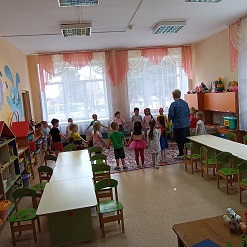 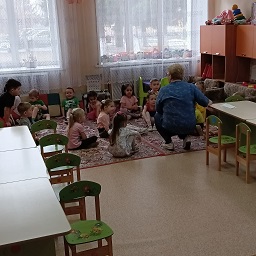 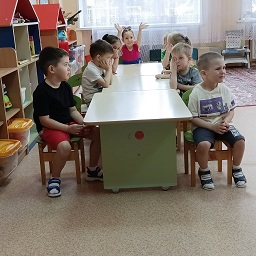 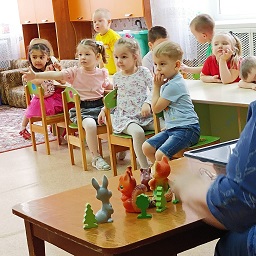 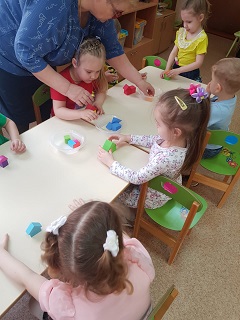 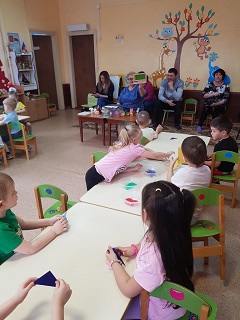 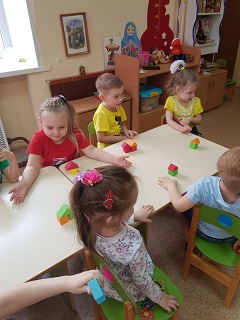 